KUPNÍ SMLOUVA č. 3-2017003/1uzavřená podle § 2079 a násl. zák. č. 89/2012 Sb., občanský zákoník mezi prodávajícím, jímž je:obchodní firma:		Askin & Co. s.r.o.se sídlem:	   		Úprkova 1450/11, Nový Jičín, PSČ: 741 01IČ : 483 99 965		DIČ:CZ48399965 jehož jménem jedná:		Ing. Michaela Nováková, jednatelka	tel.: 				xxx xxx xxx, xxx xxx xxxe-mail:				askin@askin.cz			bankovní spojení / číslo účtu: ČSOB a.s., xxxxxxxxxxxxxxxzapsaná v obchodním rejstříku vedeném Krajským soudem v Ostravě, oddíl C, vložka 10512(dále označován krátce též jako  prodávající )akupujícím, jímž je:obchodní firma:	Nemocnice Olomouckého kraje, a.s.se sídlem:		Olomouc, Hodolany, Jeremenkova 1191/40a, PSČ: 779 00IČ :			268 73 346		DIČ: CZ26873346	jehož jménem jednají:	Mgr. Jiří Zemánek, předseda představenstva			MUDr. Pavel Holík, místopředseda představenstva  tel.:			xxx xxx xxx	e-mail:	xxxxxxxxxxxxxxxxxxxxx	bankovní spojení / číslo účtu: xxxxxxxxxxxxxxxxxxxxxxxxxxxzapsaná v obchodním rejstříku vedeném u Krajského soudu v Ostravě, oddíl B, vložka 2957(dále označován krátce též jako kupující), pro uživatele: Středomoravská nemocniční a.s., Mathonova 291/1, Prostějov, PSČ 796 04  	Článek  I.   Předmět smlouvyProdávající se touto smlouvou zavazuje dodat kupujícímu a převést na něj vlastnické právo ke zboží a to : parnímu kazetovému sterilizátoru STATIM 5000 G4 s příslušenstvímDle cenové nabídky:   Článek  II.Kupní cena Dohodnutá kupní cena dodávky zboží specifikované v čl. I. této kupní smlouvy  činí:Celková kupní cena včetně příslušné DPH bude uhrazena kupujícím prodávajícímu na základě faktury, kterou doručí prodávající kupujícímu po podpisu předávacího protokolu nebo dodacího listu o dodání zboží. Faktura je splatná do 30 (třiceti) kalendářních dnů ode dne jejího doručení kupujícímu.Článek  III.Místo, termín plnění a přechod vlastnického práva ke zbožíMístem plnění pro dodání zboží je místo na adrese: Středomoravská nemocniční a.s., nemocnice Prostějov, oční operační sál.Prodávající dodá kupujícímu zboží nejpozději do 5 týdnů od podpisu smlouvy.Kupující nabyde vlastnické právo k okamžiku převzetí zboží.Článek  IV.ZárukaZáruku na jakost poskytuje prodávající po dobu 24 měsíců ode dne předání zboží v příslušném místě plnění nebo do provedení 1 500 cyklů, podle toho co nastane dříve. Záruční doba počíná podpisem předávacího protokolu a dodacího listu.Prodávající se zavazuje vyslat servisního technika k opravě závady do 2  dnů od nahlášení vady uživatelem na e-mailovou adresu:  askin@askin.cz a do 3 kalendářních dnů od příjezdu servisního technika uvést zboží do běžného provozu.V případě potřeby uživatele je prodávající povinen zajistit placený pozáruční servis zboží a to nejméně po dobu 10 let ode dne dodání zboží. Za účelem stanovení podmínek poskytování pozáručních servisních služeb smluvní strany uzavřou samostatnou servisní smlouvu. Článek  V.Všeobecná a závěrečná ustanoveníVe věcech plnění této smlouvy jsou kontaktními osobami: na straně prodávajícího: Ing. T.M., obchodní zástupce, tel.: xxx xxx xxx, xxx xxx xxx, askin@askin.cz Ing. R.B., servisní technik, tel.: xxx xxx xxx, xxx xxx xxx, askin@askin.czna straně kupujícího: Ing. I. Z., ředitel Nemocnice Olomouckého kraje, a.s.,tel. xxx xxx xxx, email: xxxxxxxxxxxxxxxxxx, na straně uživatele: Ing. V.O., hlavní správce Středomoravská nemocniční a.s.,tel. xxx xxx xxx, fax xxx xxx xxx, email: xxxxxxxxxxxxxxxxxTato smlouva je platná dnem podpisu oběma smluvními stranami a účinná nejdříve dnem uveřejnění v registru smluv, jelikož podléhá registraci dle zákona č. 340/2015 Sb. o zvláštních podmínkách účinnosti některých smluv, uveřejňování těchto smluv a o registru smluv.  Tato smlouva může být měněna pouze písemnými souvisle vzestupně číslovanými dodatky podepsanými oběma smluvními stranamiTato smlouva včetně příloh je vyhotovena ve dvou vyhotoveních, z nichž každá ze smluvních stran obdrží po jednom vyhotovení.Nedílnou součástí této smlouvy jsou Přílohy: Specifikace předmětu plněníV Novém Jičíně	           dne: 30. 3. 2017	jménem prodávajícího:                                                                                              ……………………………………..                                                                                              Ing. Michaela Nováková, jednatelkaV Olomouci 			dne: 10. 4. 2017jménem kupujícího:              ………………………………                         …..…………………..	                                        Mgr. Jiří Zemánek                                         MUDr. Pavel Holík   Příloha č. 1 kupní smlouvy – Specifikace předmětu plnění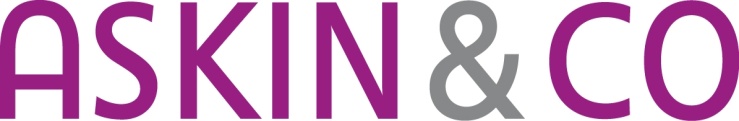 Cena bez DPH:137 590,00 Kč DPH:  21  % 28 893,90 Kč Celková kupní cena včetně DPH:166 483,90 Kč CENOVÝ NÁVRHCENOVÝ NÁVRHCENOVÝ NÁVRHCENOVÝ NÁVRHCENOVÝ NÁVRHCENOVÝ NÁVRHCENOVÝ NÁVRHCENOVÝ NÁVRHCENOVÝ NÁVRHKazetový sterilizátor STATIM 5000 G4 Kazetový sterilizátor STATIM 5000 G4 Kazetový sterilizátor STATIM 5000 G4 Kazetový sterilizátor STATIM 5000 G4 Kazetový sterilizátor STATIM 5000 G4 Kazetový sterilizátor STATIM 5000 G4 Kazetový sterilizátor STATIM 5000 G4 Kazetový sterilizátor STATIM 5000 G4 Kazetový sterilizátor STATIM 5000 G4 Firma Sci Can, 1440 Don Mills Road, Toronto, Ontario, M3B 3P9  CanadaFirma Sci Can, 1440 Don Mills Road, Toronto, Ontario, M3B 3P9  CanadaFirma Sci Can, 1440 Don Mills Road, Toronto, Ontario, M3B 3P9  CanadaFirma Sci Can, 1440 Don Mills Road, Toronto, Ontario, M3B 3P9  CanadaFirma Sci Can, 1440 Don Mills Road, Toronto, Ontario, M3B 3P9  CanadaFirma Sci Can, 1440 Don Mills Road, Toronto, Ontario, M3B 3P9  CanadaFirma Sci Can, 1440 Don Mills Road, Toronto, Ontario, M3B 3P9  CanadaFirma Sci Can, 1440 Don Mills Road, Toronto, Ontario, M3B 3P9  CanadaFirma Sci Can, 1440 Don Mills Road, Toronto, Ontario, M3B 3P9  CanadaCena v KčDPHCena v KčPoložka č.Položka č.Položka č.Popisbez DPH21%včetně DPHG4-222317Statim 5000 G4 - objem 5l s externí tiskárnou 1 ks1 ks137 590,0028 893,90166 483,90parní kazetový sterilizátor 1 ks sterilizační kazetyvčetně ovládacího SW pro ČRvčetně Statim Helix (obdoba Bowie-Dick testu pro duté předměty)Externí tiskárna ke sterilizátoru STATIM 5000 G4.Jednotka Statim G4 má svou vlastní paměťovou jednotku "Datalogger", která je schopná uložit  všechny údaje o každém sterilizačním cyklu, ať už dokončeném nebo nedokončeném, po celou dobu životnosti přístroje. Jednotka Statim G4 má svou vlastní paměťovou jednotku "Datalogger", která je schopná uložit  všechny údaje o každém sterilizačním cyklu, ať už dokončeném nebo nedokončeném, po celou dobu životnosti přístroje. Jednotka Statim G4 má svou vlastní paměťovou jednotku "Datalogger", která je schopná uložit  všechny údaje o každém sterilizačním cyklu, ať už dokončeném nebo nedokončeném, po celou dobu životnosti přístroje. Jednotka Statim G4 má svou vlastní paměťovou jednotku "Datalogger", která je schopná uložit  všechny údaje o každém sterilizačním cyklu, ať už dokončeném nebo nedokončeném, po celou dobu životnosti přístroje. Jednotka Statim G4 má svou vlastní paměťovou jednotku "Datalogger", která je schopná uložit  všechny údaje o každém sterilizačním cyklu, ať už dokončeném nebo nedokončeném, po celou dobu životnosti přístroje. Jednotka Statim G4 má svou vlastní paměťovou jednotku "Datalogger", která je schopná uložit  všechny údaje o každém sterilizačním cyklu, ať už dokončeném nebo nedokončeném, po celou dobu životnosti přístroje. Tyto informace lze získat přes dotykovou obrazovku, přes webový portál, pomocí USB paměťového zařízení nebo prostřednictvím připojené externí tiskárny. Tyto informace lze získat přes dotykovou obrazovku, přes webový portál, pomocí USB paměťového zařízení nebo prostřednictvím připojené externí tiskárny. Tyto informace lze získat přes dotykovou obrazovku, přes webový portál, pomocí USB paměťového zařízení nebo prostřednictvím připojené externí tiskárny. Tyto informace lze získat přes dotykovou obrazovku, přes webový portál, pomocí USB paměťového zařízení nebo prostřednictvím připojené externí tiskárny. Tyto informace lze získat přes dotykovou obrazovku, přes webový portál, pomocí USB paměťového zařízení nebo prostřednictvím připojené externí tiskárny. Tyto informace lze získat přes dotykovou obrazovku, přes webový portál, pomocí USB paměťového zařízení nebo prostřednictvím připojené externí tiskárny. Silikonová podložka v rámci koupě nového sterilizátoru ZDARMA !Silikonová podložka v rámci koupě nového sterilizátoru ZDARMA !Silikonová podložka v rámci koupě nového sterilizátoru ZDARMA !Silikonová podložka v rámci koupě nového sterilizátoru ZDARMA !Silikonová podložka v rámci koupě nového sterilizátoru ZDARMA !Silikonová podložka v rámci koupě nového sterilizátoru ZDARMA !Dodací lhůta:Dodací lhůta:Dodací lhůta:do 5 týdnů od obdržení závazné objednávkydo 5 týdnů od obdržení závazné objednávkyPlatba:Platba:Platba:Fakturou se splatností 30 dnů. Fakturou se splatností 30 dnů. Fakturou se splatností 30 dnů. Fakturou se splatností 30 dnů. Záruční doba:Záruční doba:Záruční doba:24 měsíců od data uvedení přístroje do provozu nebo 1500 cyklů (podle toho co nastane dříve)24 měsíců od data uvedení přístroje do provozu nebo 1500 cyklů (podle toho co nastane dříve)24 měsíců od data uvedení přístroje do provozu nebo 1500 cyklů (podle toho co nastane dříve)24 měsíců od data uvedení přístroje do provozu nebo 1500 cyklů (podle toho co nastane dříve)24 měsíců od data uvedení přístroje do provozu nebo 1500 cyklů (podle toho co nastane dříve)Instalace:Instalace:Instalace:Provádí firma Askin & Co. s.r.o., Nový Jičín.Provádí firma Askin & Co. s.r.o., Nový Jičín.Servis:Servis:Servis: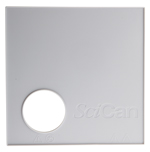 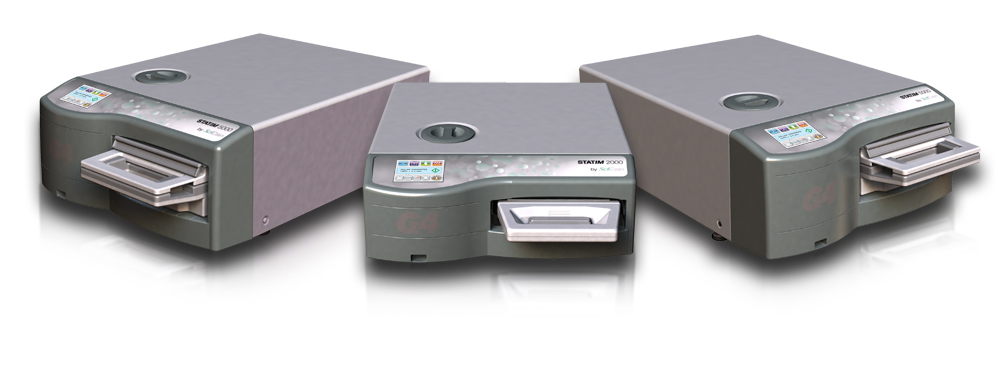 